Publicado en Barcelona el 05/06/2018 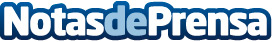 eDelivery acoge el lanzamiento de Scoobic, vehículo eléctrico que solucionará los problemas de logísticaAdemás de ser "000 emisiones" -cero humos, cero atascos y cero ruido- dispone de un filtro capaz de purificar el aire de las ciudades.	Scoobic se convierte también en un vehículo sostenible concebido para salvar vidas, ya que cada una de las unidades incluirá un desfibrilador; los conductores serán avisados para atender, a través de una App, a cualquier persona que haya sufrido una dolencia cardíaca
Datos de contacto:Actitud de ComunicaciónNota de prensa publicada en: https://www.notasdeprensa.es/edelivery-acoge-el-lanzamiento-de-scoobic_1 Categorias: Cataluña Ecología Emprendedores Logística Innovación Tecnológica http://www.notasdeprensa.es